FICHE SANITAIRE DE LIAISON 2024-2025
AUTORISATIONS ET RENSEIGNEMENTS D’ORDRE MEDICAL POUR LES TEMPS D’ACCUEIL PERISCOLAIRESL’enfant : 		NOM : 
			PRENOM : : 
			DATE DE NAISSANCE : : 
			GARCON  	FILLE VACCINATIONS (se référer au carnet de santé ou aux certificats de vaccinations de l’enfant) Pas de photocopieRENSEIGNEMENTS MEDICAUX CONCERNANT L’ENFANT 
A titre indicatif, l’enfant a-t-il déjà eu les maladies suivantes ? (Entourer)Allergies :  ASTHME                          	 Oui 	                  Non  
	     ALIMENTAIRE		 Oui 	                  Non  
	     MEDICAMENTEUSES	 Oui 	                  Non  
                  AUTRES :  P.A.I (projet d’accueil individualisé) en cours      Oui      (joindre le protocole et toutes informations utiles)                  Non      INDIQUEZ CI-APRES :Les difficultés de santé (maladie, accident, crises convulsives, hospitalisation, opération, rééducation) en précisant les précautions à prendre : INFORMATIONS COMPLEMENTAIRES (à renseigner obligatoirement)VOTRE ENFANT PORTE-T-IL :   DES LUNETTES :   oui           non 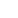 DES PROTHESES AUDITIVES :   oui                   non DES PROTHESES OU APPAREIL DENTAIRE :      oui                         non AUTRES RECOMMANDATIONS / PRECISEZ (ex : qualité de peau, crème solaire) :AUTORISATIONS J’autorise mon enfant à participer aux activités physiques et sportives :   oui   	non MEDECIN RESPONSABLE DE L’ENFANT NOM ET TEL. DU MEDECIN TRAITANT : REMARQUES  Je soussigné(e),  responsable légal de l’enfant, déclare exacts les renseignements portés sur cette fiche et autorise l’équipe d’encadrement à prendre, le cas échéant, toutes mesures (traitement médical, hospitalisation intervention chirurgicale) rendues nécessaires par l’état de l’enfant, ceci suivant les prescriptions d’un médecin et/ou d’un service d’urgence seuls habilités à définir l’hôpital de secteur.Date : 	Signature du ou des responsables légal(aux) 		de l'enfant (père, mère tuteur) :VACCINSDATE DU DERNIER RAPPELAUTRES VACCINSDATEDiphtérie Infections invasives à pneumocoqueTétanosRubéole-Oreillons-RougeolePoliomyéliteHépatite BCoquelucheMéningite groupe CInfluenzae bAutresRUBEOLE
Oui       NonVARICELLE
Oui       NonANGINE
Oui       NonRHUMATISME ARTICULAIRE AIGU
Oui       NonSCARLATINE
Oui       NonCOQUELUCHE
Oui       NonOTITE
Oui       NonROUGEOLE
Oui       NonOREILLONS
Oui       Non